Администрация муниципального образования «Город Астрахань»РАСПОРЯЖЕНИЕ18 июня 2020 года № 1082-р«О временном ограничении дорожного движения на время проведения памятных мероприятий, посвященных дню Памяти и Скорби, а также торжественных мероприятий, посвященных 75-й годовщине Победы в Великой Отечественной войне 1941-1945 года»В соответствии с Федеральными законами «Об общих принципах организации местного самоуправления в Российской Федерации», «Об автомобильных дорогах и о дорожной деятельности в Российской Федерации» и о внесении изменений в отдельные законодательные акты Российской Федерации, «О безопасности дорожного движения», Законом Астраханской области «О случаях установления временных ограничения или прекращения движения транспортных средств по автомобильным дорогам регионального или межмуниципального, местного значения в границах населенных пунктов», постановлением Правительства Астраханской области от 16.03.2012 № 86-П «О Порядке осуществления временных ограничения или прекращения движения транспортных средств по автомобильным дорогам регионального или межмуниципального, местного значения в Астраханской области», Уставом муниципального образования «Город Астрахань», в связи с проведением памятных мероприятий, посвященных дню Памяти и Скорби, а также торжественных мероприятий, посвященных 75-й годовщине Победы в Великой Отечественной войне 1941-1945 года:1. Ввести временное ограничение дорожного движения 22.06.2020 с 07:00 до 11:00 по ул. Советской от д. 15 по ул. Советской до ул. В. Тредиаковского.2. Ввести временное ограничение остановки и стоянки частного автотранспорта 22.06.2020 с 05:00 до 11:00 по ул. Советской от д. 15 по ул. Советской до ул. В. Тредиаковского.3. Утвердить прилагаемую схему расположения технических средств организации дорожного движения на время проведения памятных мероприятий, посвященных дню Памяти и Скорби, а также торжественных мероприятий, посвященных 75-й годовщине Победы в Великой Отечественной войне 1941-1945 года.4. Управлению информационной политики администрации муниципального образования «Город Астрахань» разместить настоящее распоряжение администрации муниципального образования «Город Астрахань»  на официальном сайте администрации муниципального образования «Город       Астрахань» и проинформировать	население о принятом распоряжении администрации муниципального образования «Город Астрахань» в средствах массовой информации.5. Управлению по коммунальному хозяйству и благоустройству администрации муниципального образования «Город Астрахань» в течение семи дней со дня принятия настоящего распоряжения администрации муниципального образования «Город Астрахань» направить его в адрес УГИБДД УМВД России по Астраханской области.6. Контроль за исполнением настоящего распоряжения администрации муниципального образования «Город Астрахань» возложить на начальника управления по коммунальному хозяйству и благоустройству администрации муниципального образования «Город Астрахань».И.о. главы администрации М.Н. ПермяковаСхема расположения технических средств организации дорожного движения на время проведения памятных мероприятий, посвященных дню Памяти и Скорби, а также торжественных мероприятий, посвященных 75-й годовщине Победе в Великой Отечественной войне 1941-1945 года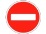 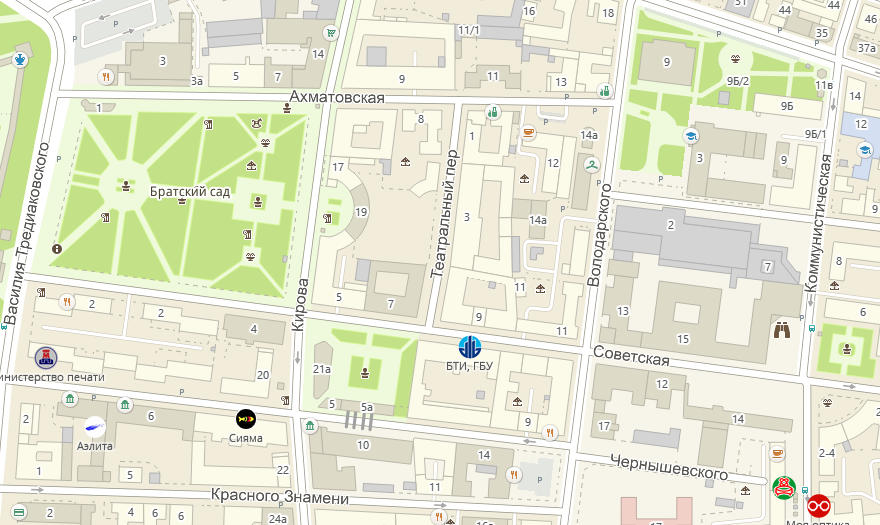 Начальник управления по коммунальному хозяйству и благоустройству администрации муниципального образования «Город Астрахань»______________В.М. БакуменкоУтверждена распоряжением администрации муниципального образования «Город Астрахань»от 18.06.2020  № 1082-р